Bydgoszcz, 22  grudnia 2020 r.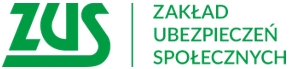 Informacja prasowaKolejne branże mogą wnioskować o dodatkowe postojoweDodatkowe świadczenie postojowe zostało rozszerzone o kolejne branże takie jak: hotele i podobne obiekty zakwaterowania, działalność organizatorów turystyki czy działalność obiektów sportowych. Przedsiębiorcy z tych branż mogą ubiegać się o dodatkowe postojowe. Wnioski mogą złożyć tylko elektronicznie przez Platformę Usług Elektronicznych (PUE) ZUS.  Od 16 grudnia br. o dodatkowe świadczenie postojowe w wysokości 2080 zł lub 1300 zł mogą ubiegać się osoby, które na dzień złożenia wniosku, prowadziły, jako przeważającą działalność oznaczoną kodem PKD uprawniającym do pomocy. Są to kody PKD 55.10.Z (hotele i podobne obiekty zakwaterowania), 79.12.Z (działalność organizatorów turystyki) oraz 93.11.Z (działalność obiektów sportowych). Kwota wypłaconego dodatkowego świadczenia postojowego w 2020 r. jest opodatkowana.Aby otrzymać dodatkowe świadczenie postojowe, przychód z działalności w miesiącu przed miesiącem złożenia wniosku, musi być niższy co najmniej o 75% w stosunku do przychodu uzyskanego w tym samym miesiącu w 2019 r. Na przykład we wniosku składanym w grudniu należy porównać przychody z listopada 2020 i 2019 roku. Na dodatkowe świadczenie postojowe mogą liczyć przedsiębiorcy, którzy otrzymali co najmniej jedno świadczenie postojowe. Mogą z niego skorzystać maksymalnie trzy razy, w wysokości wcześniej wypłaconego świadczenia postojowego (2 080 zł albo 1 300 zł). – wyjaśnia Krystyna Michałek, rzecznik regionalny ZUS województwa kujawsko-pomorskiego.Dodatkowe świadczenie postojowe stanowi pomoc publiczną. Dlatego ZUS może wystąpić o informacje na temat sytuacji ekonomicznej przedsiębiorcy oraz otrzymanej już pomocy publicznej związanej 
z zapobieganiem, przeciwdziałaniem i zwalczaniem epidemii COVID-19. Informacje te są potrzebne do oceny dopuszczalności pomocy publicznej.Świadczenie postojoweOczywiście o świadczenie postojowe nadal mogą się ubiegać przedsiębiorcy czy osoby wykonujące umowy cywilnoprawne, jeżeli są spełnione warunki do ustalenia prawa do świadczenia na podstawie przepisów dotychczasowych. Wnioski o świadczenie postojowe mogą być złożone do ZUS najpóźniej w terminie 
3 miesięcy od miesiąca, w którym został zniesiony ogłoszony stan epidemii. Wniosek o świadczenie postojowe należy przekazać do ZUS wyłącznie drogą elektroniczną przez PUE ZUS. Jeśli wniosek zostanie rozpatrzony negatywnie, ZUS wydaje decyzję odmowną w sprawie świadczenia postojowego. Decyzja zamieszczona jest na PUE ZUS lub jest przesyłana pocztą. Od decyzji przysługuje odwołanie do sądu (według zasad Kodeksu postępowania cywilnego), za pośrednictwem ZUS. Odwołanie składane jest pisemnie w terminie miesiąca od dnia otrzymania decyzji.Już niebawem jednorazowe dodatkowe świadczenie postojowePrzedsiębiorcy z odpowiednim kodem PKD przeważającej działalności gospodarczej będą mogli skorzystać 
z jednorazowego dodatkowego świadczenia postojowego już od 30 grudnia br., a osoby wykonujące umowy cywilnoprawne na rzecz szeroko rozumianej kultury – od 15 stycznia 2021 r. – dodaje rzeczniczka.Krystyna MichałekRzecznik Regionalny ZUSWojewództwa Kujawsko-Pomorskiego